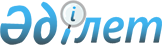 О созыве тридцатой сессии Ассамблеи народа КазахстанаРаспоряжение Президента Республики Казахстан от 28 марта 2022 года № 292.
      1. Созвать тридцатую сессию Ассамблеи народа Казахстана по выборам депутата Мажилиса Парламента Республики Казахстан, избираемого Ассамблеей народа Казахстана, вместо выбывшего, 28 апреля 2022 года в городе Нур-Султане. 
      2. Правительству Республики Казахстан принять меры по организации проведения тридцатой сессии Ассамблеи народа Казахстана. 
					© 2012. РГП на ПХВ «Институт законодательства и правовой информации Республики Казахстан» Министерства юстиции Республики Казахстан
				
      Президент Республики Казахстан

К. ТОКАЕВ  
